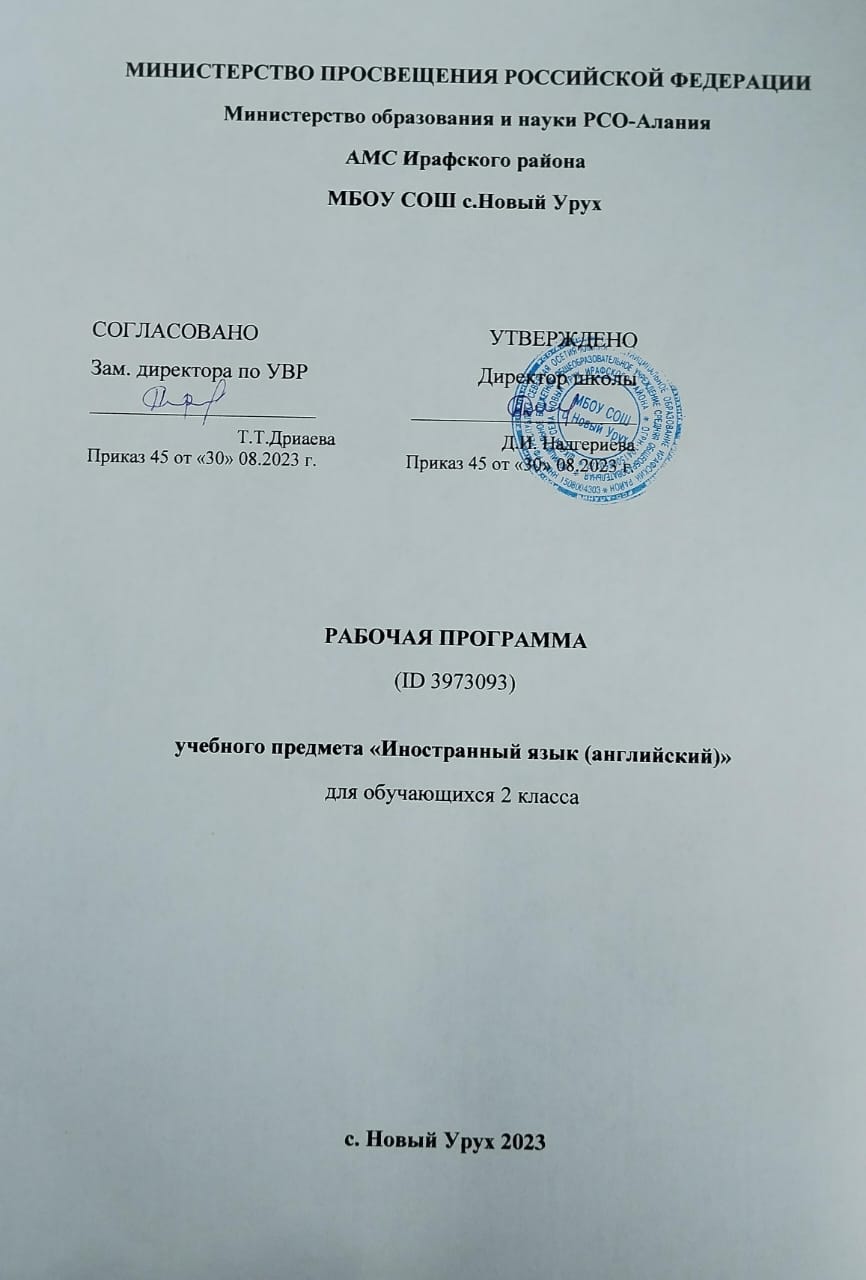 ПОЯСНИТЕЛЬНАЯ ЗАПИСКАПрограмма по иностранному (английскому) языку на уровне начального общего образования составлена на основе требований к результатам освоения программы начального общего образования ФГОС НОО, а также ориентирована на целевые приоритеты духовно-нравственного развития, воспитания и социализации обучающихся, сформулированные в федеральной рабочей программе воспитания.Программа по иностранному (английскому) языку раскрывает цели образования, развития и воспитания обучающихся средствами учебного предмета «Иностранный язык» на уровне начального общего образования, определяет обязательную (инвариантную) часть содержания изучаемого иностранного языка, за пределами которой остаётся возможность выбора учителем вариативной составляющей содержания образования по иностранному (английскому) языку.На уровне начального общего образования закладывается база для всего последующего иноязычного образования обучающихся, формируются основы функциональной грамотности, что придаёт особую ответственность данному этапу общего образования. Изучение иностранного языка в общеобразовательных организациях начинается со 2 класса. Обучающиеся данного возраста характеризуются большой восприимчивостью к овладению языками, что позволяет им овладевать основами общения на новом для них языке с меньшими затратами времени и усилий по сравнению с обучающимися других возрастных групп.Построение программы по иностранному (английскому) языку имеет нелинейный характер и основано на концентрическом принципе. В каждом классе даются новые элементы содержания и новые требования. В процессе обучения освоенные на определённом этапе грамматические формы и конструкции повторяются и закрепляются на новом лексическом материале и расширяющемся тематическом содержании речи.Цели обучения иностранному (английскому) языку на уровне начального общего образования можно условно разделить на образовательные, развивающие, воспитывающие.Образовательные цели программы по иностранному (английскому) языку на уровне начального общего образования включают:формирование элементарной иноязычной коммуникативной компетенции, то есть способности и готовности общаться с носителями изучаемого иностранного языка в устной (говорение и аудирование) и письменной (чтение и письмо) форме с учётом возрастных возможностей и потребностей обучающегося;расширение лингвистического кругозора обучающихся за счёт овладения новыми языковыми средствами (фонетическими, орфографическими, лексическими, грамматическими) в соответствии c отобранными темами общения;освоение знаний о языковых явлениях изучаемого иностранного языка, о разных способах выражения мысли на родном и иностранном языках;использование для решения учебных задач интеллектуальных операций (сравнение, анализ, обобщение);формирование умений работать с информацией, представленной в текстах разного типа (описание, повествование, рассуждение), пользоваться при необходимости словарями по иностранному языку.Развивающие цели программы по иностранному (английскому) языку на уровне начального общего образования включают:осознание обучающимися роли языков как средства межличностного и межкультурного взаимодействия в условиях поликультурного, многоязычного мира и инструмента познания мира и культуры других народов;становление коммуникативной культуры обучающихся и их общего речевого развития;развитие компенсаторной способности адаптироваться к ситуациям общения при получении и передаче информации в условиях дефицита языковых средств;формирование регулятивных действий: планирование последовательных шагов для решения учебной задачи; контроль процесса и результата своей деятельности; установление причины возникшей трудности и (или) ошибки, корректировка деятельности;становление способности к оценке своих достижений в изучении иностранного языка, мотивация совершенствовать свои коммуникативные умения на иностранном языке.Влияние параллельного изучения родного языка и языка других стран и народов позволяет заложить основу для формирования гражданской идентичности, чувства патриотизма и гордости за свой народ, свой край, свою страну, помочь лучше осознать свою этническую и национальную принадлежность и проявлять интерес к языкам и культурам других народов, осознать наличие и значение общечеловеческих и базовых национальных ценностей. Изучение иностранного (английского) языка обеспечивает:понимание необходимости овладения иностранным языком как средством общения в условиях взаимодействия разных стран и народов;формирование предпосылок социокультурной/межкультурной компетенции, позволяющей приобщаться к культуре, традициям, реалиям стран/страны изучаемого языка, готовности представлять свою страну, её культуру в условиях межкультурного общения, соблюдая речевой этикет и адекватно используя имеющиеся речевые и неречевые средства общения;воспитание уважительного отношения к иной культуре посредством знакомств с культурой стран изучаемого языка и более глубокого осознания особенностей культуры своего народа;воспитание эмоционального и познавательного интереса к художественной культуре других народов;формирование положительной мотивации и устойчивого учебно-познавательного интереса к предмету «Иностранный язык».‌На изучение иностранного (английского) языка на уровне начального общего образования отводится 204 часа: во 2 классе – 68 часов (2 часа в неделю).​СОДЕРЖАНИЕ ОБУЧЕНИЯ2 КЛАССТематическое содержание речиМир моего «я». Приветствие. Знакомство. Моя семья. Мой день рождения. Моя любимая еда.Мир моих увлечений. Любимый цвет, игрушка. Любимые занятия. Мой питомец. Выходной день.Мир вокруг меня. Моя школа. Мои друзья. Моя малая родина (город, село).Родная страна и страны изучаемого языка. Названия родной страны и страны/стран изучаемого языка; их столиц. Произведения детского фольклора. Литературные персонажи детских книг. Праздники родной страны и страны/стран изучаемого языка (Новый год, Рождество).Коммуникативные уменияГоворениеКоммуникативные умения диалогической речи.Ведение с опорой на речевые ситуации, ключевые слова и (или) иллюстрации с соблюдением норм речевого этикета, принятых в стране/странах изучаемого языка:диалога этикетного характера: приветствие, начало и завершение разговора, знакомство с собеседником; поздравление с праздником; выражение благодарности за поздравление; извинение;диалога-расспроса: запрашивание интересующей информации; сообщение фактической информации, ответы на вопросы собеседника.Коммуникативные умения монологической речи.Создание с опорой на ключевые слова, вопросы и (или) иллюстрации устных монологических высказываний: описание предмета, реального человека или литературного персонажа; рассказ о себе, члене семьи, друге.АудированиеПонимание на слух речи учителя и других обучающихся и вербальная/невербальная реакция на услышанное (при непосредственном общении).Восприятие и понимание на слух учебных текстов, построенных на изученном языковом материале, в соответствии с поставленной коммуникативной задачей: с пониманием основного содержания, с пониманием запрашиваемой информации (при опосредованном общении).Аудирование с пониманием основного содержания текста предполагает определение основной темы и главных фактов/событий в воспринимаемом на слух тексте с опорой на иллюстрации и с использованием языковой догадки.Аудирование с пониманием запрашиваемой информации предполагает выделение из воспринимаемого на слух текста и понимание информации фактического характера (например, имя, возраст, любимое занятие, цвет) с опорой на иллюстрации и с использованием языковой догадки.Тексты для аудирования: диалог, высказывания собеседников в ситуациях повседневного общения, рассказ, сказка.Смысловое чтениеЧтение вслух учебных текстов, построенных на изученном языковом материале, с соблюдением правил чтения и соответствующей интонацией; понимание прочитанного.Тексты для чтения вслух: диалог, рассказ, сказка.Чтение про себя учебных текстов, построенных на изученном языковом материале, с различной глубиной проникновения в их содержание в зависимости от поставленной коммуникативной задачи: с пониманием основного содержания, с пониманием запрашиваемой информации.Чтение с пониманием основного содержания текста предполагает определение основной темы и главных фактов/событий в прочитанном тексте с опорой на иллюстрации и с использованием языковой догадки.Чтение с пониманием запрашиваемой информации предполагает нахождение в прочитанном тексте и понимание запрашиваемой информации фактического характера с опорой на иллюстрации и с использованием языковой догадки.Тексты для чтения про себя: диалог, рассказ, сказка, электронное сообщение личного характера.ПисьмоОвладение техникой письма (полупечатное написание букв, буквосочетаний, слов).Воспроизведение речевых образцов, списывание текста; выписывание из текста слов, словосочетаний, предложений; вставка пропущенных букв в слово или слов в предложение, дописывание предложений в соответствии с решаемой учебной задачей.Заполнение простых формуляров с указанием личной информации (имя, фамилия, возраст, страна проживания) в соответствии с нормами, принятыми в стране/странах изучаемого языка.Написание с опорой на образец коротких поздравлений с праздниками (с днём рождения, Новым годом).Языковые знания и навыкиФонетическая сторона речиБуквы английского алфавита. Корректное называние букв английского алфавита.Нормы произношения: долгота и краткость гласных, отсутствие оглушения звонких согласных в конце слога или слова, отсутствие смягчения согласных перед гласными. Связующее «r» (thereis/there).Различение на слух и адекватное, без ошибок, ведущих к сбою в коммуникации, произнесение слов с соблюдением правильного ударения и фраз/предложений (повествовательного, побудительного и вопросительного: общий и специальный вопросы) с соблюдением их ритмико-интонационных особенностей.Правила чтения гласных в открытом и закрытом слоге в односложных словах; согласных; основных звукобуквенных сочетаний. Вычленение из слова некоторых звукобуквенных сочетаний при анализе изученных слов.Чтение новых слов согласно основным правилам чтения английского языка.Знаки английской транскрипции; отличие их от букв английского алфавита. Фонетически корректное озвучивание знаков транскрипции.Графика, орфография и пунктуацияГрафически корректное (полупечатное) написание букв английского алфавита в буквосочетаниях и словах. Правильное написание изученных слов.Правильная расстановка знаков препинания: точки, вопросительного и восклицательного знаков в конце предложения; правильное использование апострофа в изученных сокращённых формах глагола-связки, вспомогательного и модального глаголов (например, I’m, isn’t; don’t, doesn’t; can’t), существительных в притяжательном падеже (Ann’s).Лексическая сторона речиРаспознавание и употребление в устной и письменной речи не менее 200 лексических единиц (слов, словосочетаний, речевых клише), обслуживающих ситуации общения в рамках тематического содержания речи для 2 класса.Распознавание в устной и письменной речи интернациональных слов (doctor, film) с помощью языковой догадки.Грамматическая сторона речиРаспознавание в письменном и звучащем тексте и употребление в устной и письменной речи: изученных морфологических форм и синтаксических конструкций английского языка.Коммуникативные типы предложений: повествовательные (утвердительные, отрицательные), вопросительные (общий, специальный вопрос), побудительные в утвердительной форме).Нераспространённые и распространённые простые предложения.Предложения с начальным It (It’saredball.).Предложения с начальным There + to be в Present Simple Tense (There is a cat in the room. Is there a cat in the room? – Yes, there is./No, there isn’t. There are four pens on the table. Are there four pens on the table? – Yes, there are./No, there aren’t. How many pens are there on the table? – There are four pens.).Предложения с простым глагольным сказуемым (They live in the country.), составным именным сказуемым (The box is small.) и составным глагольным сказуемым (I like to play with my cat. She can play the piano.).Предложения с глаголом-связкой to be в Present Simple Tense (My father is a doctor. Is it a red ball? – Yes, it is./No, it isn’t.).Предложения с краткими глагольными формами (Shecan’tswim. Idon’tlikeporridge.).Побудительные предложения в утвердительной форме (Comein, please.).Глаголы в PresentSimpleTense в повествовательных (утвердительных и отрицательных) и вопросительных (общий и специальный вопросы) предложениях.Глагольная конструкция have got (I’ve got a cat. He’s/She’s got a cat. Have you got a cat? – Yes, I have./No, I haven’t. What have you got?).Модальный глагол can: для выражения умения (Icanplaytennis.) и отсутствия умения (Ican’tplaychess.); для получения разрешения (CanIgoout?).Определённый, неопределённый и нулевой артикли c именами существительными (наиболее распространённые случаи).Существительные во множественном числе, образованные по правилу и исключения (abook – books; aman – men).Личные местоимения (I, you, he/she/it, we, they).Притяжательные местоимения (my, your, his/her/its, our, their). Указательные местоимения (this – these).Количественные числительные (1–12).Вопросительные слова (who, what, how, where, howmany).Предлоги места (in, on, near, under).Союзы andи but (c однородными членами).Социокультурные знания и уменияЗнание и использование некоторых социокультурных элементов речевого поведенческого этикета, принятого в стране/странах изучаемого языка в некоторых ситуациях общения: приветствие, прощание, знакомство, выражение благодарности, извинение, поздравление (с днём рождения, Новым годом, Рождеством).Знание небольших произведений детского фольклора страны/стран изучаемого языка (рифмовки, стихи, песенки); персонажей детских книг.Знание названий родной страны и страны/стран изучаемого языка и их столиц.Компенсаторные уменияИспользование при чтении и аудировании языковой догадки (умения понять значение незнакомого слова или новое значение знакомого слова по контексту).Использование в качестве опоры при порождении собственных высказываний ключевых слов, вопросов; иллюстраций.ПЛАНИРУЕМЫЕ РЕЗУЛЬТАТЫ ОСВОЕНИЯ ПРОГРАММЫ ПО ИНОСТРАННОМУ (АНГЛИЙСКОМУ) ЯЗЫКУ НА УРОВНЕ НАЧАЛЬНОГО ОБЩЕГО ОБРАЗОВАНИЯЛИЧНОСТНЫЕ РЕЗУЛЬТАТЫЛичностные результаты освоения программы по иностранному (английскому) языку на уровне начального общего образования достигаются в единстве учебной и воспитательной деятельности в соответствии с традиционными российскими социокультурными и духовно-нравственными ценностями, принятыми в обществе правилами и нормами поведения и способствуют процессам самопознания, самовоспитания и саморазвития, формирования внутренней позиции личности.В результате изучения иностранного (английского) языка на уровне начального общего образования у обучающегося будут сформированы следующие личностные результаты:1) гражданско-патриотического воспитания:становление ценностного отношения к своей Родине – России;осознание своей этнокультурной и российской гражданской идентичности;сопричастность к прошлому, настоящему и будущему своей страны и родного края;уважение к своему и другим народам;первоначальные представления о человеке как члене общества, о правах и ответственности, уважении и достоинстве человека, о нравственно-этических нормах поведения и правилах межличностных отношений.2) духовно-нравственного воспитания:признание индивидуальности каждого человека;проявление сопереживания, уважения и доброжелательности;неприятие любых форм поведения, направленных на причинение физического и морального вреда другим людям.3) эстетического воспитания:уважительное отношение и интерес к художественной культуре, восприимчивость к разным видам искусства, традициям и творчеству своего и других народов;стремление к самовыражению в разных видах художественной деятельности.4) физического воспитания, формирования культуры здоровья и эмоционального благополучия:соблюдение правил здорового и безопасного (для себя и других людей) образа жизни в окружающей среде (в том числе информационной);бережное отношение к физическому и психическому здоровью.5) трудового воспитания:осознание ценности труда в жизни человека и общества, ответственное потребление и бережное отношение к результатам труда, навыки участия в различных видах трудовой деятельности, интерес к различным профессия.6) экологического воспитания:бережное отношение к природе;неприятие действий, приносящих ей вред.7) ценности научного познания:первоначальные представления о научной картине мира;познавательные интересы, активность, инициативность, любознательность и самостоятельность в познании.МЕТАПРЕДМЕТНЫЕ РЕЗУЛЬТАТЫВ результате изучения иностранного (английского) языка на уровне начального общего образования у обучающегося будут сформированы познавательные универсальные учебные действия, коммуникативные универсальные учебные действия, регулятивные универсальные учебные действия, совместная деятельность.Познавательные универсальные учебные действияБазовые логические действия:сравнивать объекты, устанавливать основания для сравнения, устанавливать аналогии;объединять части объекта (объекты) по определённому признаку;определять существенный признак для классификации, классифицировать предложенные объекты;находить закономерности и противоречия в рассматриваемых фактах, данных и наблюдениях на основе предложенного педагогическим работником алгоритма;выявлять недостаток информации для решения учебной (практической) задачи на основе предложенного алгоритма;устанавливать причинно-следственные связи в ситуациях, поддающихся непосредственному наблюдению или знакомых по опыту, делать выводы.Базовые исследовательские действия:определять разрыв между реальным и желательным состоянием объекта (ситуации) на основе предложенных педагогическим работником вопросов;с помощью педагогического работника формулировать цель, планировать изменения объекта, ситуации;сравнивать несколько вариантов решения задачи, выбирать наиболее подходящий (на основе предложенных критериев);проводить по предложенному плану опыт, несложное исследование по установлению особенностей объекта изучения и связей между объектами (часть целое, причина следствие);формулировать выводы и подкреплять их доказательствами на основе результатов проведенного наблюдения (опыта, измерения, классификации, сравнения, исследования);прогнозировать возможное развитие процессов, событий и их последствия в аналогичных или сходных ситуациях.Работа с информацией:выбирать источник получения информации;согласно заданному алгоритму находить в предложенном источнике информацию, представленную в явном виде;распознавать достоверную и недостоверную информацию самостоятельно или на основании предложенного педагогическим работником способа её проверки;соблюдать с помощью взрослых (педагогических работников, родителей (законных представителей) несовершеннолетних обучающихся) правила информационной безопасности при поиске информации в Интернете;анализировать и создавать текстовую, видео, графическую, звуковую, информацию в соответствии с учебной задачей;самостоятельно создавать схемы, таблицы для представления информации.Коммуникативные универсальные учебные действиявоспринимать и формулировать суждения, выражать эмоции в соответствии с целями и условиями общения в знакомой среде;проявлять уважительное отношение к собеседнику, соблюдать правила ведения диалога и дискуссии;признавать возможность существования разных точек зрения;корректно и аргументированно высказывать своё мнение;строить речевое высказывание в соответствии с поставленной задачей;создавать устные и письменные тексты (описание, рассуждение, повествование);готовить небольшие публичные выступления;подбирать иллюстративный материал (рисунки, фото, плакаты) к тексту выступления.Регулятивные универсальные учебные действияСамоорганизация:планировать действия по решению учебной задачи для получения результата;выстраивать последовательность выбранных действий.Совместная деятельностьформулировать краткосрочные и долгосрочные цели (индивидуальные с учётом участия в коллективных задачах) в стандартной (типовой) ситуации на основе предложенного формата планирования, распределения промежуточных шагов и сроков;принимать цель совместной деятельности, коллективно строить действия по её достижению: распределять роли, договариваться, обсуждать процесс и результат совместной работы;проявлять готовность руководить, выполнять поручения, подчиняться;ответственно выполнять свою часть работы;оценивать свой вклад в общий результат;выполнять совместные проектные задания с опорой на предложенные образцы.ПРЕДМЕТНЫЕ РЕЗУЛЬТАТЫ Предметные результаты по учебному предмету «Иностранный (английский) язык» предметной области «Иностранный язык» должны быть ориентированы на применение знаний, умений и навыков в типичных учебных ситуациях и реальных жизненных условиях, отражать сформированность иноязычной коммуникативной компетенции на элементарном уровне в совокупности её составляющих – речевой, языковой, социокультурной, компенсаторной, метапредметной (учебно-познавательной).К концу обучения во2 классеобучающийся получит следующие предметные результаты:Коммуникативные уменияГоворение:вести разные виды диалогов (диалог этикетного характера, диалог-расспрос) в стандартных ситуациях неофициального общения, используя вербальные и (или) зрительные опоры в рамках изучаемой тематики с соблюдением норм речевого этикета, принятого в стране/странах изучаемого языка (не менее 3 реплик со стороны каждого собеседника);создавать устные связные монологические высказывания объёмом не менее 3 фраз в рамках изучаемой тематики с опорой на картинки, фотографии и (или) ключевые слова, вопросы.Аудирование:воспринимать на слух и понимать речь учителя и других обучающихся;воспринимать на слух и понимать учебные тексты, построенные на изученном языковом материале, с разной глубиной проникновения в их содержание в зависимости от поставленной коммуникативной задачи: с пониманием основного содержания, с пониманием запрашиваемой информации фактического характера, используя зрительные опоры и языковую догадку (время звучания текста/текстов для аудирования – до 40 секунд).Смысловое чтение:читать вслух учебные тексты объёмом до 60 слов, построенные на изученном языковом материале, с соблюдением правил чтения и соответствующей интонации, демонстрируя понимание прочитанного;читать про себя и понимать учебные тексты, построенные на изученном языковом материале, с различной глубиной проникновения в их содержание в зависимости от поставленной коммуникативной задачи: с пониманием основного содержания, с пониманием запрашиваемой информации, используя зрительные опоры и языковую догадку (объём текста для чтения – до 80 слов).Письмо:заполнять простые формуляры, сообщая о себе основные сведения, в соответствии с нормами, принятыми в стране/странах изучаемого языка;писать с опорой на образец короткие поздравления с праздниками (с днём рождения, Новым годом).Языковые знания и навыкиФонетическая сторона речи:знать буквы алфавита английского языка в правильной последовательности, фонетически корректно их озвучивать и графически корректно воспроизводить (полупечатное написание букв, буквосочетаний, слов);применять правила чтения гласных в открытом и закрытом слоге в односложных словах, вычленять некоторые звукобуквенные сочетания при анализе знакомых слов; озвучивать транскрипционные знаки, отличать их от букв;читать новые слова согласно основным правилам чтения;различать на слух и правильно произносить слова и фразы/предложения с соблюдением их ритмико-интонационных особенностей.Графика, орфография и пунктуация:правильно писать изученные слова;заполнять пропуски словами; дописывать предложения;правильно расставлять знаки препинания (точка, вопросительный и восклицательный знаки в конце предложения) и использовать знак апострофа в сокращённых формах глагола-связки, вспомогательного и модального глаголов.Лексическая сторона речи:распознавать и употреблять в устной и письменной речи не менее 200 лексических единиц (слов, словосочетаний, речевых клише), обслуживающих ситуации общения в рамках тематики, предусмотренной на первом году обучения;использовать языковую догадку в распознавании интернациональных слов.Грамматическая сторона речи:распознавать и употреблять в устной и письменной речи различные коммуникативные типы предложений: повествовательные (утвердительные, отрицательные), вопросительные (общий, специальный, вопросы), побудительные (в утвердительной форме);распознавать и употреблять нераспространённые и распространённые простые предложения;распознавать и употреблять в устной и письменной речи предложения с начальным It;распознавать и употреблять в устной и письменной речи предложения с начальным There + tobe в PresentSimpleTense;распознавать и употреблять в устной и письменной речи простые предложения с простым глагольным сказуемым (HespeaksEnglish.);распознавать и употреблять в устной и письменной речи предложения с составным глагольным сказуемым (Iwanttodance. Shecanskatewell.);распознавать и употреблять в устной и письменной речи предложения с глаголом-связкой tobe в PresentSimpleTense в составе таких фраз, как I’mDima, I’meight. I’mfine. I’msorry. It’s... Isit.? What’s ...?;распознавать и употреблять в устной и письменной речи предложения с краткими глагольными формами;распознавать и употреблять в устной и письменной речи повелительное наклонение: побудительные предложения в утвердительной форме (Comein, please.);распознавать и употреблять в устной и письменной речи настоящее простое время (PresentSimpleTense) в повествовательных (утвердительных и отрицательных) и вопросительных (общий и специальный вопрос) предложениях;распознавать и употреблять в устной и письменной речи глагольную конструкцию havegot (I’vegot ... Haveyougot ...?);распознавать и употреблять в устной и письменной речи модальный глагол сan/can’t для выражения умения (Icanrideabike.) и отсутствия умения (Ican’trideabike.); can для получения разрешения (CanIgoout?);распознавать и употреблять в устной и письменной речи неопределённый, определённый и нулевой артикль с существительными (наиболее распространённые случаи употребления);распознавать и употреблять в устной и письменной речи множественное число существительных, образованное по правилам и исключения: apen – pens; aman – men;распознавать и употреблять в устной и письменной речи личные и притяжательные местоимения;распознавать и употреблять в устной и письменной речи указательные местоимения this – these;распознавать и употреблять в устной и письменной речи количественные числительные (1–12);распознавать и употреблять в устной и письменной речи вопросительные слова who, what, how, where, howmany;распознавать и употреблять в устной и письменной речи предлоги места on, in, near, under;распознавать и употреблять в устной и письменной речи союзы and и but (при однородных членах).ТЕМАТИЧЕСКОЕ ПЛАНИРОВАНИЕ  2 КЛАСС  ПОУРОЧНОЕ ПЛАНИРОВАНИЕ  2 КЛАСС УЧЕБНО-МЕТОДИЧЕСКОЕ ОБЕСПЕЧЕНИЕ ОБРАЗОВАТЕЛЬНОГО ПРОЦЕССАОБЯЗАТЕЛЬНЫЕ УЧЕБНЫЕ МАТЕРИАЛЫ ДЛЯ УЧЕНИКА​‌• Английский язык (в 2 частях), 2 класс/ Быкова Н.И., Дули Д., Поспелова М.Д. и другие, Акционерное общество «Издательство «Просвещение»МЕТОДИЧЕСКИЕ МАТЕРИАЛЫ ДЛЯ УЧИТЕЛЯ​‌1. Н.И.Быкова, М.Д.Поспелова, В.Эванс, Дж.Дули. Английский в фокусе. Книга для учителя к учебнику 2,3,4 класса общеобразовательных учреждений. М.: ExpressPublishing: Просвещение, 2012. 
 2. Н.И.Быкова, М.Д.Поспелова, В.Эванс, Дж.Дули. Английский в фокусе. Контрольные задания. 2,3,4 класс. Пособие для учащихся общеобразовательных учреждений. М.: ExpressPublishing: Просвещение, 2020. 
 3. Н.И.Быкова, М.Д.Поспелова. Английский язык. Программы общеобразовательных учреждений. 2-4 классы. М.: «Просвещение», 2014. 
 4. Н.И.Быкова, М.Д.Поспелова, В.Эванс, Дж.Дули. Английский в фокусе. Рабочая тетрадь. 2,3,4 класс. Пособие для учащихся общеобразовательных учреждений. М.: ExpressPublishing: Просвещение, 2020.
 5. Н.И.Быкова, М.Д.Поспелова, В.Эванс, Дж.Дули. Английский в фокусе. Учебник для 2,3,4 кл. общеобразовательных учреждений. М.: ExpressPublishing: Просвещение, 2020.
 6. Н.И. Быкова, М.Д. Поспелова, В.Эванс, Дж.Дули. Английский в фокусе. Языковой портфель. 2,3,4 кл. Пособие для учащихся общеобразовательных учреждений. М.: ExpressPublishing: Просвещение, 2020. 
‌​ЦИФРОВЫЕ ОБРАЗОВАТЕЛЬНЫЕ РЕСУРСЫ И РЕСУРСЫ СЕТИ ИНТЕРНЕТ​​‌1. Электронный портал "Просвещение" prosv.ru/umk/element/english-spotlight.2460.html
 2. Электронный портал "Российская электронная школа" 
https://resh.edu.ru/
 3. Задания, рабочие листы, карточки для преподавателя https://bogglesworldesl.com/
 4. Электронный портал "Учи.ru" https://english.uchi.ru/teachers/regulations‌​№ п/п Наименование разделов и тем программы Количество часовКоличество часовЭлектронные (цифровые) образовательные ресурсы № п/п Наименование разделов и тем программы Всего Контрольные работы Электронные (цифровые) образовательные ресурсы Раздел 1.Мир моего «я»Раздел 1.Мир моего «я»Раздел 1.Мир моего «я»Раздел 1.Мир моего «я»Раздел 1.Мир моего «я»1.1Приветствие\знакомство 6 www.resh.edu.ru1.2Моя семья 10  1 www.resh.edu.ruwww.resh.edu.ru1.3Мой день рождения 4 www.resh.edu.ru1.4Моя любимая еда 5 www.resh.edu.ru1.5Обобщение и контроль 2  1 www.resh.edu.ruИтого по разделуИтого по разделу 27 Раздел 2.Мир моих увлеченийРаздел 2.Мир моих увлеченийРаздел 2.Мир моих увлеченийРаздел 2.Мир моих увлеченийРаздел 2.Мир моих увлечений2.1Мой питомец 3 www.resh.edu.ru2.2Любимые занятия 2 www.resh.edu.ru2.3Выходной день 3  1 www.resh.edu.ru2.4Мой любимый цвет, игрушка 7 www.resh.edu.ru2.5Обобщение и контроль 2  1 www.wordwall.net.ruИтого по разделуИтого по разделу 17 Раздел 3.Мир вокруг меняРаздел 3.Мир вокруг меняРаздел 3.Мир вокруг меняРаздел 3.Мир вокруг меняРаздел 3.Мир вокруг меня3.1Моя школа 2 www.wordwall.edu.ru3.2Мои друзья 2 www.resh.edu.ru3.3Моя малая родина (город, село)6 www.resh.edu.ruwww.wordwall.net.ru3.4Обобщение и контроль 2  1 www.wordwall.net.ruwww. www.learningapps.orgИтого по разделуИтого по разделу 12 Раздел 4.Родная страна и страны изучаемого языкаРаздел 4.Родная страна и страны изучаемого языкаРаздел 4.Родная страна и страны изучаемого языкаРаздел 4.Родная страна и страны изучаемого языкаРаздел 4.Родная страна и страны изучаемого языка4.1Названия родной страны и страны/стран изучаемого языка; их столиц2 www.learningapps.org4.2Произведения детского фольклора 1 www.resh.edu.ru4.3Литературные персонажи детских книг 5 www.wordwall.net.ru4.4Праздники родной страны и страны/стран изучаемого языка2 www.resh.edu.ru4.5Обобщение и контроль 2  1 www.wordwall.net.ruИтого по разделуИтого по разделу 12 ОБЩЕЕ КОЛИЧЕСТВО ЧАСОВ ПО ПРОГРАММЕОБЩЕЕ КОЛИЧЕСТВО ЧАСОВ ПО ПРОГРАММЕ68  6 № п/п Тема урока Количество часовКоличество часовЭлектронные цифровые образовательные ресурсы № п/п Тема урока Всего Контрольные работы Электронные цифровые образовательные ресурсы 1Знакомство. Приветствие, прощание 1 https://resh.edu.ru/subject/lesson/4207/main/152125/2Знакомство. Буквы. Звуки. 1 https://resh.edu.ru/subject/lesson/4207/main/152125/3Знакомство. Как дела? 1 https://resh.edu.ru/subject/lesson/4208/main/ 152253/4Знакомство. Буквосочетания. 1 https://resh.edu.ru/subject/lesson/5075/main/ 269789/ https://resh.edu.ru/subject/lesson/5075/main/ 269790/5Английский алфавит. Заглавные и строчные.1 https://resh.edu.ru/subject/lesson/3483/main/ 290982/6Знакомство с персонажами учебника. Я знаю алфавит.1 https://learnenglishkids.britishcouncil.org/fu n-games/tongue-twisters/red-lorryyellow- lorry7Моя семья. 1 https://resh.edu.ru/subject/lesson/3473/main/ 291439/8Моя семья. Мои любимые цвета.1 https://learnenglishkids.britishcouncil.org/fu n-games/tongue-twisters/red-lorryyellow- lorry9Моя семья (знакомство с семьёй друга)1 https://resh.edu.ru/subject/lesson/3473/train/ 291445/10Мой дом. Предметы интерьера. 1 https://resh.edu.ru/subject/lesson/5083/main/ 154038/11Мой дом. Мебель. 1 https://resh.edu.ru/subject/lesson/5085/main/110929/12Мой дом. Комнаты. Любимое место.1 https://resh.edu.ru/subject/lesson/5083/main/ 154041/13Мой дом. Расположение предметов. 1 https://resh.edu.ru/subject/lesson/5085/main/ 110929/14Мой дом. В ванной. 1 https://resh.edu.ru/subject/lesson/3769/main/ 291543/15Мой дом/квартира (дом, квартира мечты)1 https://resh.edu.ru/subject/lesson/3769/train/16Мой дом. Моя комната. Теперь я знаю.1  1 https://resh.edu.ru/subject/lesson/3769/train/ 291548/17Мой день рождения. Цифры. 1 https://learnenglishkids.britishcouncil.org/lis ten-watch/songs/dinosaur-1-1018Мой день рождения. Сколько тебе лет?1 https://resh.edu.ru/subject/lesson/4092/start/ 269909/19День рождения моего друга. Открытка другу.1 20День рождения. Подарки. 1 21Моя любимая еда 1 https://resh.edu.ru/subject/lesson/5078/start/ 153583/22Любимая еда моей семьи 1 https://resh.edu.ru/subject/lesson/5078/main/ 153586/23Популярная еда в России 1 https://resh.edu.ru/subject/lesson/5077/start/ 145491/24Любимая еда на праздниках. День рождения и Новый Год1 https://resh.edu.ru/subject/lesson/5077/main/ 145497/25Любимая еда моих друзей 1 https://resh.edu.ru/subject/lesson/5077/main/ 145497/26Обобщение по теме «Мир моего "я"»1 https://resh.edu.ru/subject/lesson/5077/main/ 145497/27Контроль по теме «Мир моего "я"»1  1 28Мой питомец. Описание. 1 https://resh.edu.ru/subject/lesson/3657/start/ 145606/29Питомец моего друга. 1 https://resh.edu.ru/subject/lesson/3657/main/ 145610/30Мой питомец. Любимые занятия. 1 https://resh.edu.ru/subject/lesson/3657/main/ 145610/31Мои любимые занятия. 1 https://resh.edu.ru/subject/lesson/3525/start/ 273042/32Любимые занятия. Что умеют и любят делать мои друзья?1 https://resh.edu.ru/subject/lesson/3525/main/ 273046/33Идеи для выходного дня. В цирке.1 https://resh.edu.ru/subject/lesson/5081/start/ 273072/34Выходной день с семьёй 1 35Выходной день с питомцем. Теперь я знаю!1  1 https://wordwall.net/ru/resource/796783/ican- run-like-a-rabbit36Мои любимые игрушки 1 https://wordwall.net/ru/resource/14129712/ my-toys37Мой любимый цвет 1 38Любимые игрушки моей семьи 1 https://resh.edu.ru/subject/lesson/5079/main/ 145557/39Мои любимые игрушки (описание) 1 https://resh.edu.ru/subject/lesson/3505/main/40Игрушки моих друзей и одноклассников1 https://wordwall.net/ru/resource/1549741/ha ve-got-has-got41Игрушки детей из разных стран1 https://resh.edu.ru/subject/lesson/3494/start/42Игрушки (отгадай по описанию) 1 https://wordwall.net/ru/resource/15644074/e nglish/spotlight-2-my-toys-wordstest43Обобщение по теме «Мир моих увлечений»1 https://wordwall.net/ru/resource/12656026/s potlight-2-can44Контроль по теме «Мир моих увлечений»1  1 45Моя малая Родина: город/село (отдыхаем с семьёй)1 46Моя школа и времена года.1 47Моя школа. В ней столько интересного!1 https://wordwall.net/ru/resource/5201470/sp otlight-2lesson-12my-home48Моя малая Родина. Время года. Погода. 1 49Мои друзья. Любимое время года моих друзей.1 50Моя малая Родина. Какую одежду мы носим?1 51Мои друзья. Представление, описание. 1 https://wordwall.net/ru/resource/889421/ami sare52Любимая одежда моих друзей. 1 53Одеваемся по погоде 1 54Моя малая Родина: город/село (традиционная еда)1 https://wordwall.net/ru/resource/19327026/h ave-got-lunchbox-vocabularyaffirmative- and-negative55Обобщение по теме «Мир вокруг меня»1 56Контроль по теме «Мир вокруг меня»1  1 57Москва – столица России, Лондон – столица Великобритании.1 58Родная страна и страны изучаемого языка.1 https://resh.edu.ru/subject/lesson/4212/main/ 146075/59Детский фольклор. Лимерик. 1 https://resh.edu.ru/subject/lesson/6054/start/60Моя любимая английская сказка. Городская и деревенская мышка.1 61Моя любимая английская сказка. Городская и деревенская мышка.1 62Моя любимая сказка. Городская и деревенская мышка.1 63Моя любимая сказка. Городская и деревенская мышка.1 64Моя любимая сказка (описание внешнего вида персонажей)1 65Праздники родной страны (Новый год, Рождество)1 66Праздники страны изучаемого языка (Рождество и Новый год в Великобритании)1 67Обобщение по теме «Родная страна и страны изучаемого языка»1 68Контроль по теме «Родная страна и страны изучаемого языка»1  1 ОБЩЕЕ КОЛИЧЕСТВО ЧАСОВ ПО ПРОГРАММЕОБЩЕЕ КОЛИЧЕСТВО ЧАСОВ ПО ПРОГРАММЕ68  6 